Wzór pierwszej strony sprawozdania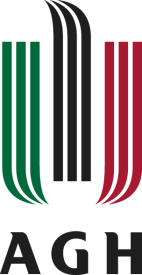 SPRAWOZDANIE Z PRAKTYKISPRAWOZDANIE Z PRAKTYKISPRAWOZDANIE Z PRAKTYKIWydział Metali NieżelaznychWydział Metali NieżelaznychWydział Metali NieżelaznychKierunek: Kierunek: Rok akademicki: Nazwisko, Imię:Nazwisko, Imię:Nazwisko, Imię:Nr indeksu:Miejsce praktyki (nazwa i adres zakładu pracy):Miejsce praktyki (nazwa i adres zakładu pracy):Miejsce praktyki (nazwa i adres zakładu pracy):Data rozpoczęcia praktyki:Miejsce praktyki (nazwa i adres zakładu pracy):Miejsce praktyki (nazwa i adres zakładu pracy):Miejsce praktyki (nazwa i adres zakładu pracy):Data zakończenia praktyki:Data i podpis zakładowego opiekuna praktykiData i podpis zakładowego opiekuna praktykiOcena i data zaliczenia sprawozdaniaOcena i data zaliczenia sprawozdaniaPodpis studentaPodpis studentaPodpis uczelnianego opiekuna praktykiPodpis uczelnianego opiekuna praktyki